THE KANSAS INSTITUTE FOR AFRICAN AMERICAN AND NATIVE AMERICAN FAMILY HISTORY
 -- with a mission to assist Mid-West families of African American
and/or Native American descent to commemorate their history.
        MEMBERSHIP FORM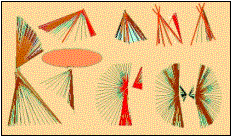 Name (s)_______________________________________________________________________________________________________________________________________________
Street address: _______________________________________________________________
City _______________________________________ State ____     Zip__________________
home tel. (    ) ____________ fax no (    )_________   work tel.(    )_____________________
email address: _______________________________________________________________
(your email address will be used only for our own communications with you) 
TAX DEDUCTIBLE PAYMENT:  Dues for individual or family membership is voluntary ($25/yr has been our past norm) Send any amount $0 to whatever.
TOTAL included = $_______           check no.______              DATE ___________________Send  to Ms Edith Walker, Treasurer of KIAANAFH, .  # 76, 
________________________________________________________________________________THE KANSAS INSTITUTE FOR AFRICAN AMERICAN AND NATIVE AMERICAN FAMILY HISTORY
 -- with a mission to assist Mid-West families of African American
and/or Native American descent to commemorate their history.        MEMBERSHIP FORMName (s)_______________________________________________________________________________________________________________________________________________
Street address: _______________________________________________________________
City _______________________________________ State ____      Zip_________________
home tel. (    ) ____________ fax no (    )_________   work tel.(    )_____________________
email address: _______________________________________________________________
(your email address will be used only for our own communications with you) 
TAX DEDUCTIBLE PAYMENT:   Dues for individual or family membership is voluntary ($25/yr has been our past norm) Send any amount $0 to whatever.

TOTAL included = $_______           check no.______              DATE ___________________
Send  to Ms Edith Walker, Treasurer of KIAANAFH, .  # 76, 
________________________________________________________________________________